St. Peter’s RC Primary School Knowledge OrganiserYear 2 – Lady Jane Grey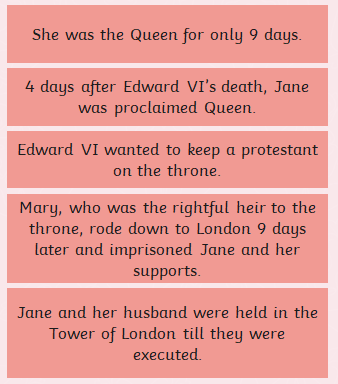 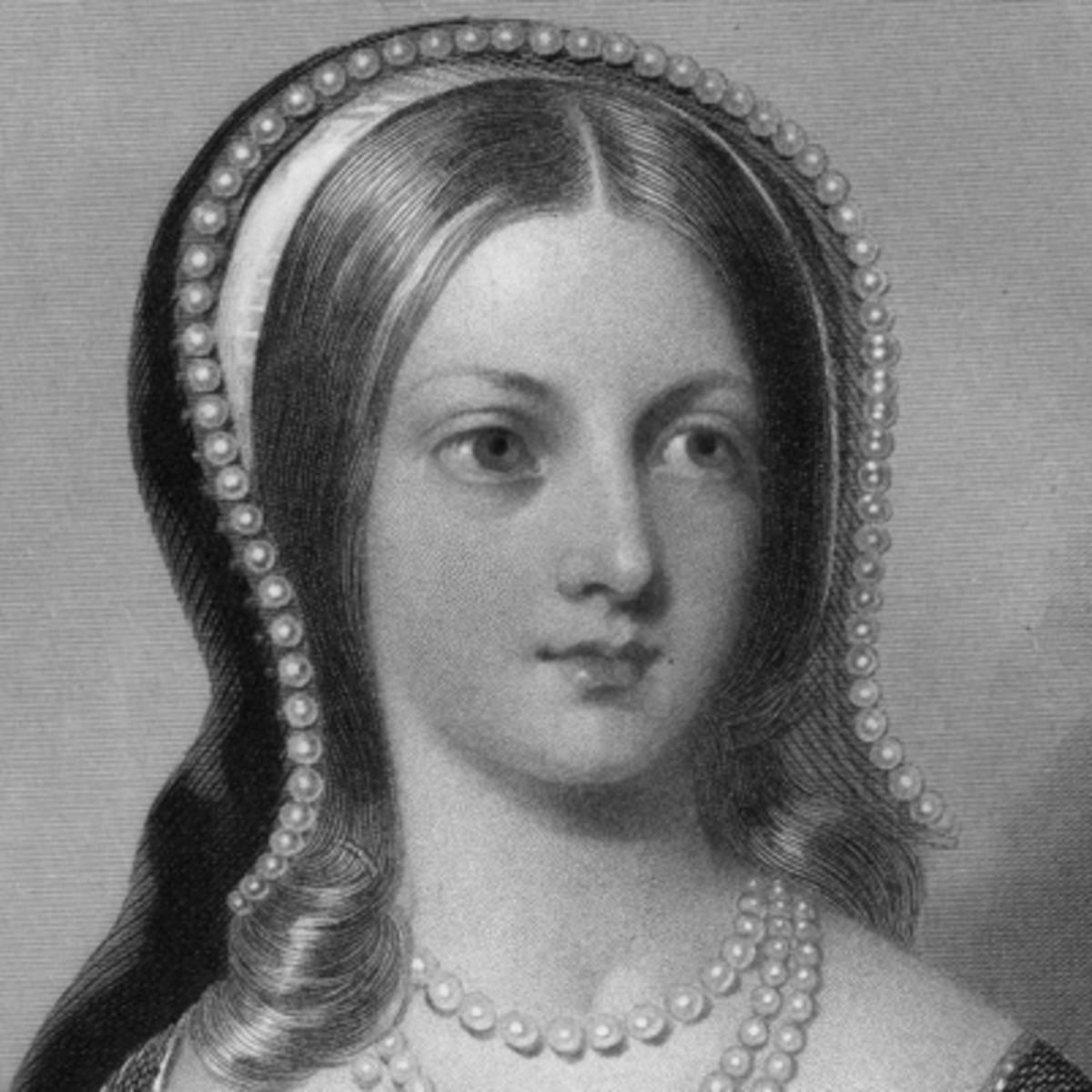 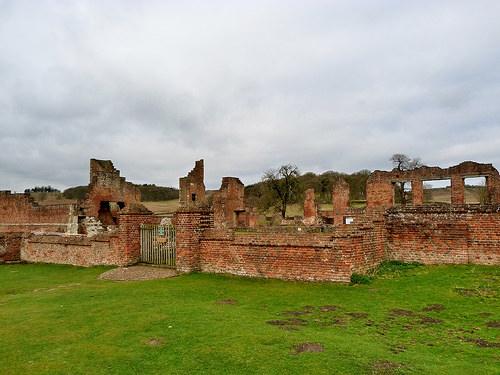 Key VocabularyDefinitionQueenSomeone who rules the country.Edward V1The king before Lady Jane Grey.Mary 1The queen who had Lady Jane Grey beheaded. TudorThe name of a family who ruled England between 1485 and 1603. SourcesObjects that can tell us information about the past.SuccessorThe person who takes over from being king or queen. 